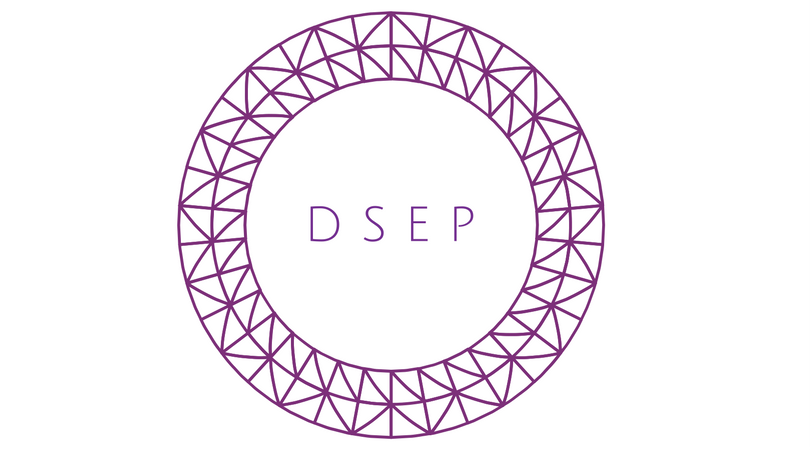 PUBLIC DSEP EXEC MEETING - 30/05/2017Present: Ola, Sally, Robin, Arina, Nancy, Tom	Apologies:	Start: 12.50	End: 16.50		Place: Business School 213			ITEMNOTESExpectations/ IntroductionsDiscussion of individual attributes. Emphasis on desire for informality, professionalism, cooperation and open, non-judgementality in execResponsibilitiesSome adjustment of responsibilities. Posting Exec Minutes(Motion Tom)PassedServices to Students Non-Agenda - RobinDSEP may wish to provide help for members’ academic work within current courses and provide materials directly applicable to university work within current curriculumDocuments / Meetings OverviewExplanation and familiarisation of Google Docs set up and meetings routineExec OverviewHighlighted need for balancing fun/professionalism. Exec responsibilities permit delegation to others. Aim for autonomy for exec members to achieve outcomesEvents OverviewIntroduction to “Events Officer Strategy Document” outlining evolving aims and detailsEvent Sub-committees (Motion Robin)(Returned to) Termly sub-committees could share events workload under time pressure and include non-exec DSEP members. Concerns raised over decision making by unelected sub-committees for integral part of DSEP. Discussion of need for titles for sub-committee members PassedLecture SeriesLecture series to be based around:i) Topical Issues (with multiple viewpoints)ii) Celebritiesiii) Academic (introducing schools etc.)Events to be adapted as per speakerDiscussion of venue, time, Freshers and speakers databasePublicity OverviewMuch emphasis on social media importance. Events calendar would be beneficial. Friday posts to society of an article. Discussion of admission charges, Freshers leaflet, need for graphical consistency and coherent strategyLogo Issue / Redesign(Non-Agenda Motion Robin)Proposal that current logo too complex and difficult to scale for stashCounter that logo already used and somewhat established, need to focus energy elsewhereFailed (majority vote)Curriculum/ Accessibility OverviewSummary of ECRP and EADP documentsTreasury OverviewDiscussion of sponsorship graded by amount (bronze, silver, gold), budget, sponsor letters and contractAny Other BusinessExploring Economics Summer CampRE Edinburgh Festival 19th-20th OctoberEmphasis of Freshers leafletsSummary/ RoadmapDiscussion of task deadlines, DSEP description for web page and quantitative goals for DSEP